CUADRO DE BONOS EN PESOS – INFORME SEMANAL 14/01/2022BONOS EN PESOS CON CER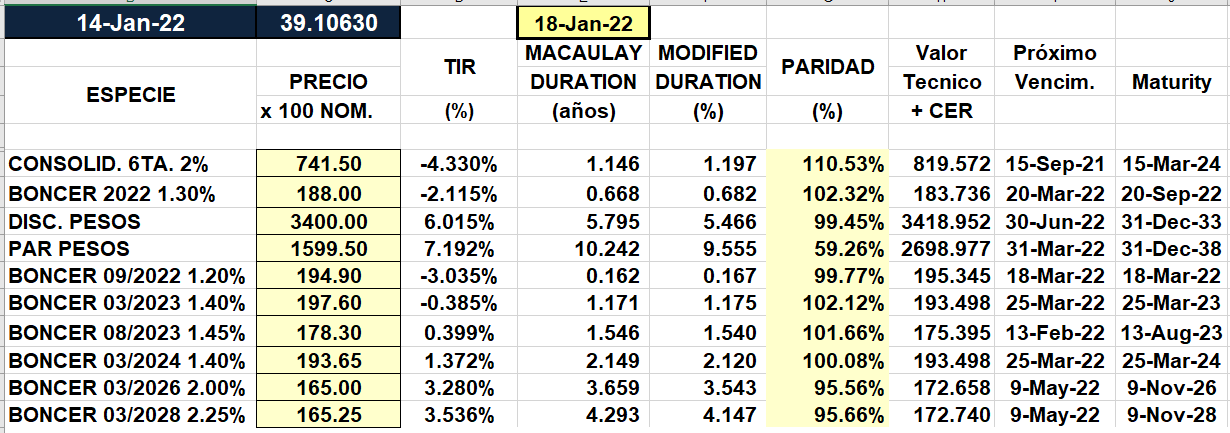 BONOS EN PESOS CON TASA FLOTANTE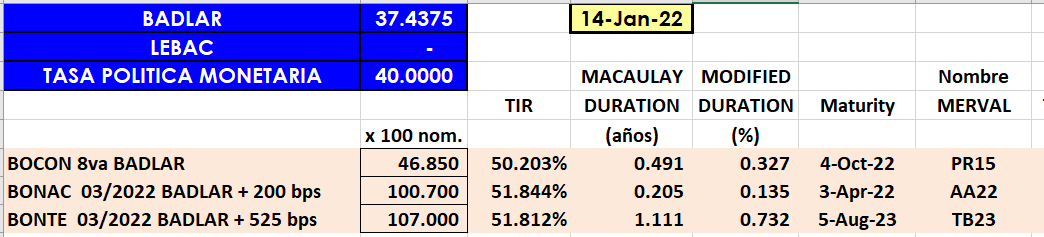 BONOS EN PESOS CON CUPON FIJO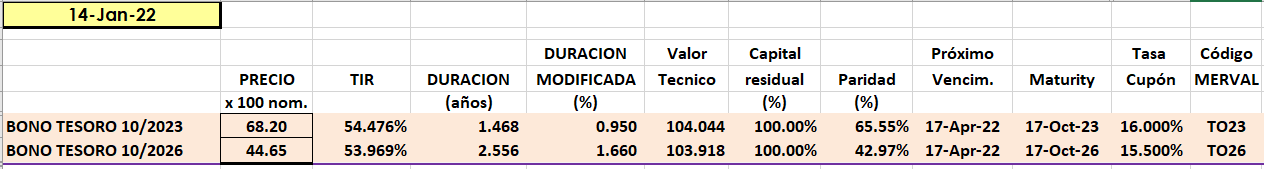 